          welq: RvZxq ï×vPvi †KŠkj Kg©-cwiKíbv 2020-2021 cÖYqb  I ev¯Íevqb m¤úwK©Z AvÂwjK                  ‰bwZKZv  KwgwUi cÖ_g ˆÎgvwmK mfvq Dcw¯’wZ |     mfvi ZvwiL I mgq t 28/09/2020Bs weKvj t 5.00 NwUKv; mfvi ¯’vb t gyL¨ AvÂwjK e¨e¯’vcK Gi Awdm K‡ÿ | 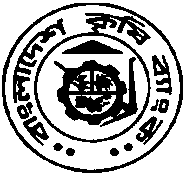 evsjv‡`k K…wle¨vsKgyL¨ AvÂwjK Kvh©vjq, ivRevox|Email: crmrajbari@krishibank.org.bd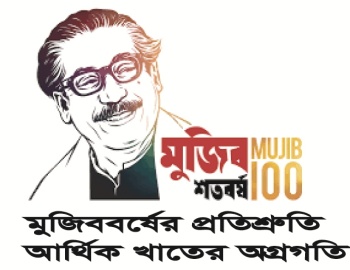 µ:bsbvgc`exKg©¯’j¯^vÿi01Aaxi P›`ª `vmAvnŸvqK, AvÂwjK ‰bwZKZv KwgwU                           I         gyL¨ AvÂwjK e¨e¯’vcK                                                            we‡Kwe, gyL¨ AvÂwjK Kvhv©jq, ivRevox|02Rbve †gvt Rûiæj Bmjvgm`m¨,  AvÂwjK ‰bwZKZv KwgwU IgyL¨ Kg©KZ©vwe‡Kwe, gyL¨ AvÂwjK Kvhv©jq, ivRevox|03Rbve †gvt wgRvbyi ingvbm`m¨,  AvÂwjK ‰bwZKZv KwgwU IgyL¨ Kg©KZ©vwe‡Kwe, gyL¨ AvÂwjK Kvhv©jq, ivRevox|04Rbve iæKvBqv BqvQgxbm`m¨,  AvÂwjK ‰bwZKZv KwgwU I Kg©KZ©vwe‡Kwe, gyL¨ AvÂwjK Kvhv©jq, ivRevox|05Rbve †gvt nvwdRyi ingvbm`m¨ mwPe AvÂwjK ‰bwZKZv KwgwU                                  I                                                     D t Kg©KZvwe‡Kwe, gyL¨ AvÂwjK Kvhv©jq, ivRevox|